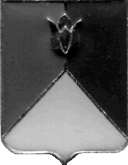 РОССИЙСКАЯ ФЕДЕРАЦИЯАДМИНИСТРАЦИЯ КУНАШАКСКОГО МУНИЦИПАЛЬНОГО РАЙОНАЧЕЛЯБИНСКОЙ ОБЛАСТИ ПОСТАНОВЛЕНИЕ                                                      от 12.02.2019 г.  № 200	В соответствии с Постановлением Правительства Российской Федерации от 25 марта 2015 года №272, в целях усиления антитеррористической защищенности объектов с массовым пребыванием людей, расположенных на территории Кунашакского муниципального района, взаимодействия правоохранительных органов, органов исполнительной власти и органов местного самоуправленияПОСТАНОВЛЯЮ: 	1. Утвердить:	1.1. Перечень объектов с массовым пребыванием людей, расположенных на территории Кунашакского муниципального района (приложение 1). 	1.2. Состав межведомственной комиссии по обследованию и проведению категорирования мест массового пребывания граждан (приложение 2).	2. Межведомственной комиссии до 14 марта 2019 года осуществить обследование и категорирование мест массового пребывания граждан.	3.  Руководителям учреждений и организаций независимо от их организационно – правовых форм и форм собственности, указанных в приложении 1, обеспечить разработку паспортов антитеррористической защищенности и представить до 15 мая 2019 года	4. Признать утратившим силу постановления: 	- от 23.07.2015 г. №1387 «Об утверждении перечня объектов с массовым пребыванием людей»;	- от 06.06.2017 г. №1272 «О внесении дополнений и изменений в постановление администрации района от 23.07.2015 г. №1387 «Об утверждении перечня объектов с массовым пребыванием людей»;	- от 16.03.2018 г. №475 «О внесении изменений в постановление администрации района от 06.06.2017 г. №1272 «О внесении изменений и дополнений в постановление  администрации района от 23.07.2018 г. №1387 «Об утверждении перечня объектов с массовым пребыванием людей». 	5. Начальнику отдела информационных технологий Ватутину В.Р. опубликовать настоящее постановление на официальном сайте администрации Кунашакского муниципального района. 	6. Организацию выполнения настоящего постановления возложить на заместителя Главы Кунашакского муниципального района по социальным вопросам Нажметдинову А.Т. Исполняющий обязанности Главы района                                                                                            Р.Г. ВакиловПриложение 1 к постановлениюадминистрации района от 12.02.2019 г.  № 200СОСТАВмежведомственной комиссии по обследованию и проведению категорирования мест массового пребывания граждан на территории Кунашакского муниципального района Приложение 2к постановлениюадминистрации района от 12.02.2019 г.  № 200Перечень объектов с массовым пребыванием людей, расположенных на территории Кунашакского муниципального районаОб утверждении перечня объектов с массовым пребыванием людейПредседатель комиссии:Председатель комиссии:Нажметдинова А.Т.– заместитель Главы Кунашакского муниципального района по социальным вопросам;Заместитель председателя комиссии:Заместитель председателя комиссии:Янтурина Г.Г. – - помощник Главы Кунашакского муниципального района;Члены комиссии:Члены комиссии:Валеев А.Р.-начальник ОВО по Кунашакскому району – филиал ФГКУ УВО ВНГ России по Челябинской области (по согласованию);Ковалев А.М.- старший оперуполномоченный УФСБ России по Челябинской области в г. Озерске, (по согласованию);Салимов С.Р.- начальник ОМВД России по Кунашакскому району, полковник полиции (по согласованию);Салихова М.Н.- заместитель Главы Кунашакского муниципального района по земле и имуществу – руководитель Управления имущественных и земельных отношений администрации районаХафизов И.Р.- начальник отдела ГО и ЧС администрации района;№НаименованиеМесто расположения, адресРуководитель объекта1Центральная Соборная Мечеть Махалля №658 с.Кунашакс.Кунашак, ул.Ленина, 81Имам-хатыб - Р.Ш. Фахретдинов 2Храм Пресвятой Богородицы с.Большой Куяш.с.Большой Куяш,ул.ЛенинаОтец Игорь3МБУ «ДОЛ им. Г.И. Баймурзина»с.Кунашак, берег оз.Чебакуль Газизов Э.Р. - директор 